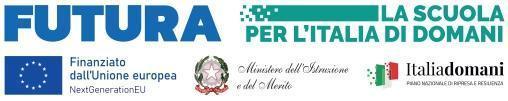 Piano Nazionale Di Ripresa E Resilienza - Missione 4: Istruzione E Ricerca - Componente 1 Potenziamento dell’offerta dei servizi di istruzione: dagli asili nido alle Università Investimento 1.4: Intervento straordinario finalizzato alla riduzione dei divari territoriali nelle scuole secondarie di primo e di secondo grado e alla lotta alla dispersione scolastica - Azioni di prevenzione e contrasto della dispersione scolasticaAllegato 2 - SCHEDA AUTOVALUTAZIONE TITOLIAl Dirigente Scolastico ITES Polo Commerciale PITAGORAtatd08000p@istruzione.itIl/la sottoscritto/a 	_____________________________________________________ nato/a a		 _____________________________________________________ il 			_____________________________________________________ C.F. 			_____________________________________________________ ai fini della compilazione delle graduatorie per il reclutamento di personale per mentoring e orientamento per il progetto:"LA SCUOLA DEL BENESSERE: UN MODELLO DALL’ESPERIENZA DEI GIOCHI DEL MEDITERRANEO” - CNP: M4C1I1.4-2022-981 CUP:F54D22002840006consapevole delle responsabilità civili e penali cui va incontro in caso di dichiarazione non corrispondente al vero ai sensi del DPR 28/12/2000 n. 445, così come modificato ed integrato dall'art. 15 della legge 16/01/2003, dichiara di essere in possesso dei seguenti titoli:TABELLA Dl VALUTAZIONE DEI TITOLI CULTURALI, SCIENTIFICI E PROFESSIONALI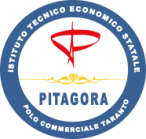 I S T I T U TO	T E C N I C O	 E C O N O M I C O S TATA L EPOLO COMMERCIALE “PITAGORA”I S T I T U TO	T E C N I C O	 E C O N O M I C O S TATA L EPOLO COMMERCIALE “PITAGORA”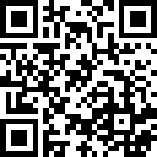 Amministrazione, Finanza e Marketing - Relazioni Internazionali - Sistemi Informativi Aziendali - Turismo - Corso SeraleAmministrazione, Finanza e Marketing - Relazioni Internazionali - Sistemi Informativi Aziendali - Turismo - Corso SeraleAmministrazione, Finanza e Marketing - Relazioni Internazionali - Sistemi Informativi Aziendali - Turismo - Corso SeraleAmministrazione, Finanza e Marketing - Relazioni Internazionali - Sistemi Informativi Aziendali - Turismo - Corso SeraleVia Pupino, 10/A - 74123 Taranto Tel. 099/4532177 C.F. 90214370737Via Mascherpa, 6 – 74121Taranto Tel. 099/7707180 Via Pupino, 10/A - 74123 Taranto Tel. 099/4532177 C.F. 90214370737Via Mascherpa, 6 – 74121Taranto Tel. 099/7707180 TATD08000P@istruzione.it TATD08000P@pec.istruzione.it Codice Univoco Ufficio: UFBCZLIPA: istsc_tatd08000phttps://www.pitagorataranto.edu.itTATD08000P@istruzione.it TATD08000P@pec.istruzione.it Codice Univoco Ufficio: UFBCZLIPA: istsc_tatd08000phttps://www.pitagorataranto.edu.itTitoli culturaliCondizioni e Punteggio TitoloPunteggio MassimoPunteggio indicato dal CandidatoPunteggio RiconosciutoLaurea in Psicologia o altra Laurea di ambito psicopedagogico (max 15)fino a 908da 91 a 1009da 101  a 10510da 106 a 11012110 cum laude15Dottorato di ricerca (max 10)5 punti per titolo, max 2 titoli valutabili10Master di I livello, Specializzazione o Perfezionamento annuale (max 3)1 punti per titolo, max 3 titoli valutabili3Master di II livello, Specializzazione o Perfezionamento pluriennale (max 12)3 punti per titolo, max 4 titoli valutabili12Totale Titoli Culturali40Titoli Scientifici e Professionali Condizioni e PunteggioPunteggiomassimoAttività svolta e documentata in qualità di psicologo presso ASL, Istituzioni scolastiche (punti 20)20 punti 20Attività svolta e documentata nell’ambito della “motivazione intrinseca” (punti 15 )15 punti 15Attività svolta e documentata in equipe nell’ambito dello sviluppo adolescenziale e sostegno alla genitorialità. (25 punti)25 punti 25Totale Titoli Scientifici e Professionali  60TOTALE PUNTEGGIO 100